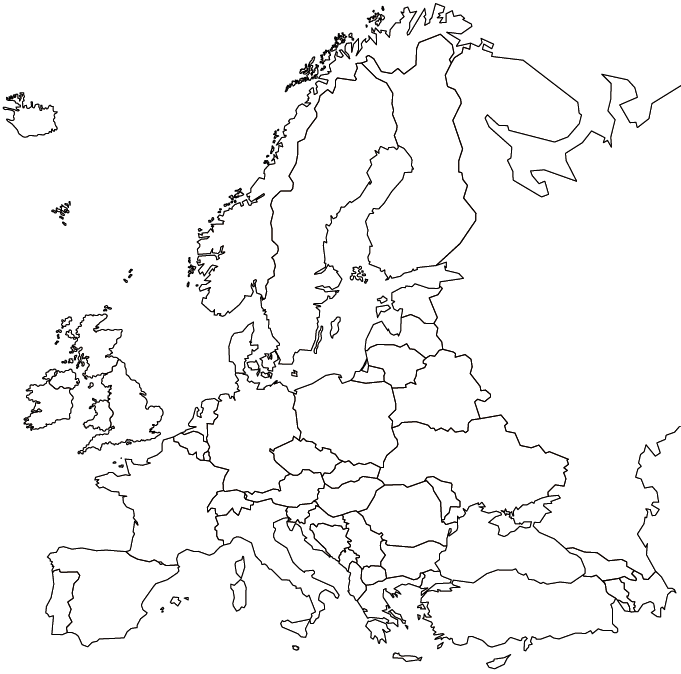 Mapping Europe